Appendix H.1SNAP Participant SurveyReminder Postcard 2 - English{Date}{FIRST NAME} {LAST NAME}{STREET ADDRESS}{CITY}, {STATE} {ZIP CODE}Dear {FIRST NAME} {LAST NAME}:Recently we sent you a survey about food and shopping from the Food and Nutrition Service, United States Department of Agriculture.  If you have already completed this survey, thank you!  If you have not completed this survey, please complete the web survey as soon as possible.We will send you $20 in cash after we receive your completed survey.We know you receive many requests in the mail and that your time is valuable. There will be no penalties if you decide not to respond, either to the information collection as a whole or to any particular questions. If you have any questions, please call us toll free at 1-xxx-xxx-xxxx. Thank you in advance for your cooperation.Sincerely,PROJECT DIRECTOR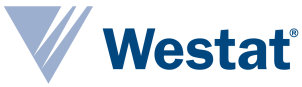 